CPNEFP SPORTS LOISIRSCommission Paritaire Nationale de l’Emploi et de la Formation ProfessionnelleConvention collective nationale des entreprises de la filière Sports-Loisirs (IDCC 1557)Cahier des chargesHABILITATIONS ORGANISMES DE FORMATION SUR LES ACTIONS COLLECTIVES 2019 A 2021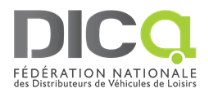 Objet de la consultationLe présent appel à propositions a pour objet la sélection de plusieurs prestataires en capacité de mettre en œuvre les actions collectives de la branche professionnelle à destination des salariés ou futurs salariés des entreprises de la branche professionnelle de la filière Sports et Loisirs.Cet appel à propositions réaffirme la volonté des partenaires sociaux de poursuivre la politique active de développement de la formation mise en place par la branche professionnelle. Le dispositif concerné est le plan de formation.Cet appel à propositions s’inscrit également dans le cadre du respect de l’ordonnance du 23/07/2015 relative aux marchés publics auquel est assujetti AGEFOS PME.A ce titre, les actions collectives bénéficient d’un soutien financier d’AGEFOS PME.Le présent document décrit d'une part le marché en termes de finalités, de contenu et de résultats attendus, et, d'autre part, les modalités de sélection des offres et de pilotage des prestataires retenus.ATTENTION : les clauses de ce cahier des charges sont conformes à la règlementation en vigueur. Elles seront automatiquement amendées en tant que de besoin lors de la prise d’effet de la loi à venir « pour la liberté de choisir son avenir professionnel » et de ses textes d’application, afin d’être à jour avec les dispositions de ces textes. Dans la mesure où les amendements consisteront juste en une mise en conformité du présent cahier des charges, aucune nouvelle validation par la branche de celui-ci ne sera nécessaire.De plus, si la branche devait désigner un opérateur de compétence autre que AGEFOS PME dans le cadre de la réforme de la formation professionnelle découlant de la loi sus-visée, le présent cahier des charges devrait être validé expressément par cet opérateur de compétence qui interviendrait aux lieu et place d’AGEFOS PME.Contexte et enjeuxPrésentation du commanditaireLa branche de la filière Sports et Loisirs comporte 10 543 entreprises employant 41 427 salariés (chiffres extraits du rapport de branche réalisé par le Forco en décembre 2017)Le secteur des Véhicules de Loisirs (Vente, location et réparation de caravanes, camping-cars, mobil-homes et accessoires) totalise pour sa part 487 points de vente, employant près de 3500 salariés composés notamment de personnel d’atelier, de commerciaux et de personnes exerçant des fonctions d’encadrement. Le chiffre d’affaires de l’ensemble du secteur est estimé à 4,405 milliards d’euros pour la saison 2016/2017. Ramené aux seuls distributeurs, il s’élèverait à  2, 078 milliards d’euros. Freiné dans son développement par la crise économique de 2008, le marché du camping-car a depuis repris son essor, notamment à partir de 2012 : + 27 % d’immatriculations de véhicules neufs, et + 19 % pour les immatriculations de véhicules d’occasion sur ces 5 dernières saisons.Le marché du mobil-home, bien qu’échappant pour partie aux distributeurs de VDL au profit des gestionnaires de terrains de camping, est également en plein essor depuis 3 ans : + 24 %.Le marché de la caravane est en très légère progression, avec 8128 immatriculations sur l’année 2017. Il convient de souligner que les évolutions sociétales sont plutôt favorables à l’acquisition de VDL qui profite actuellement de la courbe croissante des papy-boomers. Cette tendance favorable est renforcée par plusieurs facteurs : augmentation de l’espérance de vie, taux d’intérêt bas, peur des attentats, développement des familles monoparentales...Pour autant, le SAV, la fidélisation du client, la personnalisation et le sur-mesure sont des enjeux clés de demain pour les distributeurs.Mais les consommateurs ont également développé de nouvelles attentes par rapport aux produits qui ne sont pas perçus comme étant « assez fiables », eu égard à l’importance des prix demandés.Enfin, les clients sont également en attente de services plus professionnels suite aux grandes évolutions techniques de ces dernières années comme le développement de la numérisation des véhicules. Ils attendent en outre des distributeurs des services plus complets, intégrant notamment les interventions sur la partie moteur afin de ne pas être obligés de se rendre à plusieurs endroits différents. (+)C’est pour permettre de répondre aux exigences de compétences liées aux évolutions techniques rapides et importantes de produits devenus de plus en plus complexes et aux nouvelles attentes des consommateurs que la DICA a estimé qu’il était de sa mission de proposer aux professionnels qu’elle représente des actions collectives de formation.Ces actions concerneraient les 3 principaux Métiers présents dans les entreprises de VDL     (Métiers atelier, Métiers commerce accessoires, Métiers commerce VDL), les fonctions d’ Encadrement et les nouvelles règlementations à venir et notamment celle issue du RGPD.La branche professionnelle est représentée par deux organisations professionnelles d’employeurs, l’Union Sport et Cycles et la DICA et par quatre syndicats de salariés : CFTC-CSFV, CFDT, CGT, UNSA.La branche professionnelle organise la formation professionnelle et définit les orientations et actions prioritaires en Commission Paritaire Nationale de L’Emploi et de la Formation Professionnelle (CPNEFP).(+) Pour une présentation plus complète des enjeux et des facteurs d’évolution dans le domaine des VDL et de leurs impacts sur les entreprises, le lecteur pourra très utilement consulter l’étude prospective réalisée par l’Observatoire des métiers Contexte et finalités de la mise en œuvre des actions collectives dans la branche professionnelle  Le plan de formation, particulièrement dans les concessions de VDL eu égard aux coûts importants des véhicules et produits commercialisés et à leurs grandes technicités, constitue un axe majeur dans la politique de formation permettant l’évolution des salariés, favorisant leur fidélisation, ainsi que l’actualisation et le développement de leurs compétences.Dans ce contexte, les actions prioritaires définies par la Commission Paritaire Nationale de l’Emploi et de la Formation Professionnelle, sont déterminées en fonction des besoins évolutifs des entreprises, du contexte socio-économique, des orientations stratégiques telles que contenues dans l’Observatoire prospectif susmentionné, et des dispositions légales et règlementaires en vigueur.C'est dans ce contexte que la branche professionnelle de la filière Sports et loisirs souhaite une offre de formations courtes et spécialisées dans le VDL.Dans ce cadre, il convient aux prestataires de proposer une approche méthodologique adaptée, experte, de proximité et de qualité.Périmètre du marché et publics ciblesLa prestation attendue concerne potentiellement une période allant du 01/01/2019 au 31/12/2021 et sera conduite pour chaque formation considérée au titre d’une ou plusieurs de chacune des années civiles de cette période en fonction des appels à propositions qui seront lancés au titre de chaque année durant cette période.Les prestataires sélectionnés devront apporter une réponse formative accessible à l’ensemble des entreprises et de leurs salariés sur l’ensemble du territoire, tout en privilégiant des zones géographiques majeures (grandes villes) afin de permettre l’accès à la formation à un grand nombre de stagiaires.L’échelle régionale sera privilégiée à l’échelle départementaleLa branche professionnelle attend des prestataires une réponse ciblée par actions Lot N°1 : Formations Métiers AteliersHabilitation électrique – Formation initiale Habilitation électrique -  RecyclageTravaux en hauteurGestes métiers Mise en main de l’installation audiovisuelle et dépistage de panne Mise en main, dépistage de pannes et entretien des Combis Truma 4-4 E et 6-6 E Gestes métiers électricité VDL. Gestes métiers gaz Lot N°2 : Formations Métiers Commerce AccessoiresParcours d’intégration Techniques Produit. Découverte du monde VDL. Techniques produit – Maitriser la production et le stockage de l’énergie et  les dernières innovations audiovisuelles et multimédia. Lot 	N°3 : Formations Métiers commerce VDLPlan de vente VDL Véhicules neufs/occasionLe droit de la vente pour un non juristeLot N°4 : Formations fonctions d’encadrementSavoir mener un recrutement – de la définition du besoin à la sélection des candidatsLot N°5 : Nouvelles règlementations : contenu et mise en œuvre – notamment RGPD Public concerné : Les salariés de la branche professionnelle de la filière Sports et Loisirs plus précisément Les salariés et dirigeants des entreprises du secteur de la distribution, location et réparation de véhicules de loisirs appartenant à la branche « Commerce Sport et Loisirs ».  Prestation attenduePour répondre aux enjeux précédemment cités, la branche professionnelle de la filière Sports et Loisirs souhaite sélectionner plusieurs prestataires en capacité de :Concevoir un programme pédagogique adapté aux cibles en s’appuyant et en respectant les référentiels de compétences et de formation ;Faire la promotion auprès des entreprises de la branche professionnelle des actions collectives pour lesquels ils seront habilités ;Programmer et animer les sessions de formation ;Evaluer les résultats des actions de formation ;Présenter auprès des partenaires sociaux de la Commission Paritaire Nationale de l’Emploi et de la Formation Professionnelle un bilan annuel.Pour les durées, les objectifs des actions, les publics et les pré-requis suivants :Lot N°1: Formations Métiers Ateliers Conception pédagogique des actions de formationLe prestataire proposera des parcours de formation permettant l’acquisition des compétences visées au 3 ci-dessus.A ce titre, l’organisme prestataire décrira dans sa proposition :Le programme détaillé de formation proposée ;Les pré requis exigés ;Les méthodes pédagogiques spécifiques par métier.L’organisme de formation peut proposer à la branche professionnelle des modalités de formations innovantes  Identification et sélection des bénéficiaires Les bénéficiaires de ces formations sont les salariés des entreprises adhérentes à la branche de la filière Sports et Loisirs Enfin, le prestataire s’attachera à prendre en compte, dans la sélection des bénéficiaires, les exigences relatives à l'égalité professionnelle entre les femmes et les hommes Programmation et animation des formationsLes formations devront être mises en œuvre à partir du 01/01/2019 et sur une période allant potentiellement du 01/01/2019 au 31/12/2021. Elles pourront être conduites pour chaque formation considérée au titre d’une ou plusieurs de chacune des années civiles de cette période en fonction des appels à proposition qui seront lancés au titre de chaque année durant cette période.Une programmation des sessions de formation sera proposée par le prestataire, précisant aussi, pour chaque session, la durée de la formation, les lieux de formation et le nombre de stagiaires potentiels.Il sera porté une attention toute particulière à l'accès à la formation de personnes en situation de handicap. Cela se traduit par l'accessibilité des locaux et la prise en compte de la diversité des handicaps dans la mise en œuvre des formations.Suivi des bénéficiaires et évaluation  L’organisme de formation s’engage à réaliser un suivi du bénéficiaire tout au long de la formation. Des données qualitatives et quantitatives seront à transmettre à la DICA qui transmettra à la branche professionnelle.Le prestataire présentera les modalités d’encadrement des bénéficiaires des actions ainsi que les moyens mobilisés pour permettre le suivi de l’acquisition des compétences visées.Un questionnaire d’évaluation à chaud sera rempli par chaque stagiaire en fin de formation, et transmis par le prestataire à AGEFOS PME, OPCA désigné par la branche professionnelle de la filière Sports et LoisirsLe prestataire s’engage à répondre favorablement à toute sollicitation d’évaluation pilotée par la branche professionnelle et/ou AGEFOS PME dans le cadre de la mise en œuvre du projet Cadre d'interventionObligations réglementairesLes modalités de gestion administrative des actions de formation sont celles déterminées par AGEFOS PME, le financeur.La gestion administrative des actions collectives, menées par les prestataires sélectionnés, est effectuée auprès des AGEFOS-PME régionales.La subrogation de paiement est obligatoire.Conformément au décret qualité, les organismes de formation sélectionnés s’engagent à respecter les critères qualité en adhérant à la charte qualité mise en place par AGEFOS PME disponible sur son site internet et à s’inscrire à DATA DOCK. Contraintes financières Règles à respecter en termes d’organisation Le prestataire s’occupe de :Envoyer le bulletin d’inscription et le programme au candidat,Récupérer le bulletin d’inscription 1 mois avant le début de la formation accompagné du bordereau de versement,Vérifier la conformité des éléments sur le bulletin d’inscription,Envoyer les bulletins d’inscription à l’organisme de formation mandaté par la DICA pour la gestion administrative pour l’établissement des conventions de formation,Convoquer les participants 15 jours avant le démarrage de la formation,Etablir les feuilles d’émargement et les faire signer à la demi-journée par les candidats et les formateurs (modèle fourni par l’organisme de formation mandaté par la DICA pour la gestion administrative)Faire évaluer la formation par les candidats (modèle fourni par l’organisme de formation mandaté par la DICA pour la gestion administrative)Retourner les éléments administratifs (feuilles d’émargement originales et évaluations) à l’organisme de formation mandaté par la DICA pour la gestion administrative) pour facturation sous 15 jours post prestation.L’organisme de formation mandaté par la DICA pour la gestion administrative s’engage au règlement du prestataire sous 45 jours dès réception du règlement par les Agefos PME.Le prestataire se réserve le droit d’annuler une session si, au plus tard 10 jours avant le début de la formation, le nombre de stagiaires inscrits est inférieur à deux tiers du nombre de stagiaires maximum par session.Les coûts pédagogiques correspondent aux montants facturés par le prestataire de la formation aux Agefos PME.La facturation sera réalisée en une seule fois à l’issue de la formation.Les Agefos PME s’engagent à régler les factures dans un délai de 45 jours dès lors que l’ensemble des documents obligatoires ont été transmis, complets et conformes. Politique de contrôle [et pilotage de la performance des prestataires]Le contrôle de service fait (avant paiement) porte sur l’exhaustivité des actions de formation financées par AGEFOS PME : Le premier niveau de contrôle ou « contrôle de service fait » (CSF) vise à s’assurer avant chaque décaissement de l’imputabilité de la dépense et de la réalité des actions de formation, sur présentation par les entreprises de pièces justificatives. Il s’agit de contrôles sur pièces systématiques pour l’ensemble des actions financées par AGEFOS PME.Modalités de sélection des offres Principes générauxLa branche professionnelle se réserve le droit d’attribuer séparément ou partiellement le marché.Au cas où l’appel à propositions serait considéré comme infructueux, la branche professionnelle se réserve le droit de recourir à un marché public négocié sans publicité ni mise en concurrence.La branche professionnelle s’engage à garder confidentielles les propositions reçues.Elle se réserve le droit de ne pas donner suite aux propositions reçues. Le prestataire non retenu ne peut prétendre à aucune indemnité.La branche professionnelle s’engage à informer l’ensemble des prestataires ayant adressé un dossier de candidatureLa branche professionnelle n’est engagée qu’après notification écrite au prestataire de l’acceptation de la proposition et après acceptation formelle des conditions proposées.Etapes et calendrier de la sélection (pour chacune des années 2019,2020 et 2021)Pour chacune des années 2019,2020 et 2021 , les échéances du calendrier de la sélection seront communiquées par la DICA et annexé au cahier des chargesCritères de sélectionLes propositions déclarées recevables seront examinées au regard des critères suivants : Tout dossier parvenu hors délai, et/ou ne respectant pas le formalisme de réponse, et/ou incomplet (cf modalités de réponse ci-dessous) ne sera pas étudiéModalités de conventionnement A l’issue de la désignation des prestataires en charge des actions collectives, une convention sera signée entre le prestataire et la DICA  (pour le compte de la branche professionnelle).Ce contrat renverra au présent cahier des charges, ainsi que la proposition du candidat acceptée (notification).Il détaillera par ailleurs les engagements réciproques des deux parties, et notamment les modalités de facturation et de paiement (notamment pièces justificatives à joindre dans le cadre de la gestion administrative des dossiers de formation), de suivi / évaluation des actions de formation... Ce contrat intégrera enfin une clause spécifique relative à la qualité de l’action de formation (cf ci-dessus) : "L’organisme de formation s’engage à délivrer une prestation de formation de qualité, conformément au décret n°2015-790 du 30/06/2015. A ce titre, l’organisme de formation adhère à la charte qualité d’AGEFOS-PME qui est disponible à l’adresse : www.agefos-pme.com »Modalités de réponseDossier de candidatureLa proposition technique et financière devra être présentée selon le formalisme du dossier de candidature annexé au présent document.Elle doit nécessairement comprendre : Une fiche de présentation du prestataire ;Les objectifs généraux de la prestation (reformulation de la demande, contexte, etc.) ;Le déroulement de la prestation (méthodologie envisagée, plan de travail, planning, etc.) ;Les moyens humains et les références du prestataire ;La proposition financière ;L'ensemble des pièces justificatives demandées, notamment concernant le respect des critères qualité.La désignation d’un référent unique au sein de l’organisme de formation qui sera l’interlocuteur de la branche professionnelle et de la fédération concernée par les actions collectives.La proposition devra être adressée sous format électronique à la DICA pour le compte de la branche professionnelle : par e-mail en un seul fichier à : dica@la-dica.comet par courrier en 1 exemplaire à :	DICA – Parc Innolin – 5 rue du Golf  							33 700 MERIGNAC…….Dimensionnement du projetCet appel à propositions a pour objectif de mettre à disposition des salariés de la filière Sports et Loisirs une offre de formations collectives. Les prestataires intéressés peuvent se positionner sur tout ou partie des actions explicitées dans la partie 3 Et en précisant pour les actions sur lesquelles le prestataire souhaite se positionner au regard des catalogues joints : Nombre de modules de formation Eventuelles typologies d’entreprises visées par les actions de formation (TPE / PME / Réseaux]Période de réalisation : les actions de formation devront se dérouler entre (mois)  et (mois) année]Présentation de la proposition financièreLe prestataire se conformera au cadre défini dans la partie 4.2 lors de la formulation de sa proposition. Annexes Détail des actions concernées par le présent appel à propositionsLe prestataire doit répondre par action en précisant la durée, les objectifs, les publics et les pré-requis répondant aux caractéristiques développées au point 3 ci-dessus.Le prestataire devra également préciser les types de supports, outils, le cas échéant équipements techniques et postes de travail qui seront utilisés en lien avec les impératifs de la formation développés au point 3 ci-dessus.Pour chacune des formations, le stagiaire devra effectuer un test d’évaluation en début et fin de stage pour valider les acquis théoriques. Il devra également mener des interventions en situations réelles pour permettre au formateur de valider les acquis pratiques.Dossier de candidatureen  pièce jointeINTITULEHABILITATION ELECTRIQUE - FORMATION INITIALE  HABILITATION ELECTRIQUE - FORMATION INITIALE  HABILITATION ELECTRIQUE - FORMATION INITIALE  Effectif :6 à 8 stagiairesLieu :France Durée estimative d’une session de formation2 jours, soit 14 heures 2 jours, soit 14 heures 2 jours, soit 14 heures Public Personnel technique intervenant sur VDL et chefs ateliers Personnel technique intervenant sur VDL et chefs ateliers Personnel technique intervenant sur VDL et chefs ateliers Pré requisPosséder des compétences techniques en électricitéPosséder des compétences techniques en électricitéPosséder des compétences techniques en électricitéContenu pédagogiqueOpérer en sécurité sur l'ensemble ou une partie d'un ouvrage en exploitationAcquérir une connaissance de la réglementation en matière d'instructions de sécurité électrique et des risques présentés par les installations et équipements BTAppliquer les consignes de sécurité en BT liées aux consignations, aux interventions générales, aux travaux hors tension ou au voisinage effectué sur des ouvrages ou des installations électriques Accéder aux locaux HTPermettre ainsi à l'employeur de délivrer à son personnel l’habilitation : BR et H0Opérer en sécurité sur l'ensemble ou une partie d'un ouvrage en exploitationAcquérir une connaissance de la réglementation en matière d'instructions de sécurité électrique et des risques présentés par les installations et équipements BTAppliquer les consignes de sécurité en BT liées aux consignations, aux interventions générales, aux travaux hors tension ou au voisinage effectué sur des ouvrages ou des installations électriques Accéder aux locaux HTPermettre ainsi à l'employeur de délivrer à son personnel l’habilitation : BR et H0Opérer en sécurité sur l'ensemble ou une partie d'un ouvrage en exploitationAcquérir une connaissance de la réglementation en matière d'instructions de sécurité électrique et des risques présentés par les installations et équipements BTAppliquer les consignes de sécurité en BT liées aux consignations, aux interventions générales, aux travaux hors tension ou au voisinage effectué sur des ouvrages ou des installations électriques Accéder aux locaux HTPermettre ainsi à l'employeur de délivrer à son personnel l’habilitation : BR et H0Période En fonction du calendrier communiqué par la DICA pour chacune des années 2019, 2020 et 2021. En fonction du calendrier communiqué par la DICA pour chacune des années 2019, 2020 et 2021. En fonction du calendrier communiqué par la DICA pour chacune des années 2019, 2020 et 2021. Qualités du candidatDétenir une habilitation électrique certifiéeAvoir une connaissance de l’environnement VDL ou être en capacité de le comprendre pour adapter le programme de formation proposéMises à disposition de matériels, locaux équipésDétenir une habilitation électrique certifiéeAvoir une connaissance de l’environnement VDL ou être en capacité de le comprendre pour adapter le programme de formation proposéMises à disposition de matériels, locaux équipésDétenir une habilitation électrique certifiéeAvoir une connaissance de l’environnement VDL ou être en capacité de le comprendre pour adapter le programme de formation proposéMises à disposition de matériels, locaux équipésComposition de l’offre du candidat Un CV complet,Un projet détaillé de cours pour un module de 14h (peut être inférieur pour le recyclage) (Compétences visées, démarche pédagogique, contenu pédagogique, critères d’évaluation) Une proposition d’honoraires par heure de cours (face-à-face pédagogique)Un CV complet,Un projet détaillé de cours pour un module de 14h (peut être inférieur pour le recyclage) (Compétences visées, démarche pédagogique, contenu pédagogique, critères d’évaluation) Une proposition d’honoraires par heure de cours (face-à-face pédagogique)Un CV complet,Un projet détaillé de cours pour un module de 14h (peut être inférieur pour le recyclage) (Compétences visées, démarche pédagogique, contenu pédagogique, critères d’évaluation) Une proposition d’honoraires par heure de cours (face-à-face pédagogique)INTITULEHABILITATION ELECTRIQUE - RECYCLAGEHABILITATION ELECTRIQUE - RECYCLAGEHABILITATION ELECTRIQUE - RECYCLAGEEffectif :6 à 8 stagiairesLieu :France Durée estimative d’une session de formation1,5 jours, soit 10,5 heures 1,5 jours, soit 10,5 heures 1,5 jours, soit 10,5 heures Public Personnel technique intervenant sur VDL et chefs ateliers Personnel technique intervenant sur VDL et chefs ateliers Personnel technique intervenant sur VDL et chefs ateliers Pré requisPosséder une habilitation électrique de moins de 3 ansPosséder une habilitation électrique de moins de 3 ansPosséder une habilitation électrique de moins de 3 ansContenu pédagogiqueMise à jour, réactualisation des connaissances et de la maitrise des prescriptionsAcquérir les connaissances des modifications et des évolutionsPermettre ainsi à l'employeur de réactualiser/renouveler l'habilitation : BR et H0Mise à jour, réactualisation des connaissances et de la maitrise des prescriptionsAcquérir les connaissances des modifications et des évolutionsPermettre ainsi à l'employeur de réactualiser/renouveler l'habilitation : BR et H0Mise à jour, réactualisation des connaissances et de la maitrise des prescriptionsAcquérir les connaissances des modifications et des évolutionsPermettre ainsi à l'employeur de réactualiser/renouveler l'habilitation : BR et H0Période En fonction du calendrier communiqué par la DICA pour chacune des années 2019, 2020 et 2021. En fonction du calendrier communiqué par la DICA pour chacune des années 2019, 2020 et 2021. En fonction du calendrier communiqué par la DICA pour chacune des années 2019, 2020 et 2021. Qualités du candidatDétenir une habilitation électrique certifiéeAvoir une connaissance de l’environnement VDL ou être en capacité de le comprendre pour adapter le programme de formation proposéMises à disposition de matériels, locaux équipésDétenir une habilitation électrique certifiéeAvoir une connaissance de l’environnement VDL ou être en capacité de le comprendre pour adapter le programme de formation proposéMises à disposition de matériels, locaux équipésDétenir une habilitation électrique certifiéeAvoir une connaissance de l’environnement VDL ou être en capacité de le comprendre pour adapter le programme de formation proposéMises à disposition de matériels, locaux équipésComposition de l’offre du candidat Un CV complet,Un projet détaillé de cours pour un module de 14h (peut être inférieur pour le recyclage) (Compétences visées, démarche pédagogique, contenu pédagogique, critères d’évaluation) Une proposition d’honoraires par heure de cours (face-à-face pédagogique)Un CV complet,Un projet détaillé de cours pour un module de 14h (peut être inférieur pour le recyclage) (Compétences visées, démarche pédagogique, contenu pédagogique, critères d’évaluation) Une proposition d’honoraires par heure de cours (face-à-face pédagogique)Un CV complet,Un projet détaillé de cours pour un module de 14h (peut être inférieur pour le recyclage) (Compétences visées, démarche pédagogique, contenu pédagogique, critères d’évaluation) Une proposition d’honoraires par heure de cours (face-à-face pédagogique)INTITULETRAVAUX EN HAUTEURTRAVAUX EN HAUTEURTRAVAUX EN HAUTEUREffectif :6 à 8 stagiaires.Lieu :France Durée estimative d’une session de formation1 jour soit 7 heures 1 jour soit 7 heures 1 jour soit 7 heures Public Personnes appelées à effectuer un travail en hauteur sur tout élément (échelle, escabeau, plateforme,..)Personnes appelées à effectuer un travail en hauteur sur tout élément (échelle, escabeau, plateforme,..)Personnes appelées à effectuer un travail en hauteur sur tout élément (échelle, escabeau, plateforme,..)Pré requisEtre reconnu médicalement apte au travail en hauteurNe pas avoir de restriction au port de chargesEtre reconnu médicalement apte au travail en hauteurNe pas avoir de restriction au port de chargesEtre reconnu médicalement apte au travail en hauteurNe pas avoir de restriction au port de chargesContenu pédagogiqueContexte relatif à l’utilisation d’une échelle, d’un escabeau ou d’une plateforme ;Caractéristiques des échelles, escabeaux et plateformes ;Règles d’utilisation des échelles, escabeaux et plateformes ;Analyse des risques ;Application pratique ;Evaluation théoriqueContexte relatif à l’utilisation d’une échelle, d’un escabeau ou d’une plateforme ;Caractéristiques des échelles, escabeaux et plateformes ;Règles d’utilisation des échelles, escabeaux et plateformes ;Analyse des risques ;Application pratique ;Evaluation théoriqueContexte relatif à l’utilisation d’une échelle, d’un escabeau ou d’une plateforme ;Caractéristiques des échelles, escabeaux et plateformes ;Règles d’utilisation des échelles, escabeaux et plateformes ;Analyse des risques ;Application pratique ;Evaluation théoriquePériode En fonction du calendrier communiqué par la DICA pour chacune des années 2019, 2020 et 2021. En fonction du calendrier communiqué par la DICA pour chacune des années 2019, 2020 et 2021. En fonction du calendrier communiqué par la DICA pour chacune des années 2019, 2020 et 2021. Qualités du candidatAvoir une expérience probante en tant que formateur au travail en hauteurAvoir une connaissance de l’environnement VDL ou être en capacité de le comprendre pour adapter le programme de formation proposéMises à disposition de matériels, locaux équipésAvoir une expérience probante en tant que formateur au travail en hauteurAvoir une connaissance de l’environnement VDL ou être en capacité de le comprendre pour adapter le programme de formation proposéMises à disposition de matériels, locaux équipésAvoir une expérience probante en tant que formateur au travail en hauteurAvoir une connaissance de l’environnement VDL ou être en capacité de le comprendre pour adapter le programme de formation proposéMises à disposition de matériels, locaux équipésComposition de l’offre du candidat Un CV complet,Un projet détaillé de cours pour un module de 14h (Compétences visées, démarche pédagogique, contenu pédagogique, critères d’évaluation) Une proposition d’honoraires par heure de cours (face-à-face pédagogique)Un CV complet,Un projet détaillé de cours pour un module de 14h (Compétences visées, démarche pédagogique, contenu pédagogique, critères d’évaluation) Une proposition d’honoraires par heure de cours (face-à-face pédagogique)Un CV complet,Un projet détaillé de cours pour un module de 14h (Compétences visées, démarche pédagogique, contenu pédagogique, critères d’évaluation) Une proposition d’honoraires par heure de cours (face-à-face pédagogique)INTITULEGESTES METIERS ETANCHEITEGESTES METIERS ETANCHEITEGESTES METIERS ETANCHEITEEffectif :6 à 8 stagiaires.Lieu :France Durée estimative d’une session de formation2  jours, soit 16 heures 2  jours, soit 16 heures 2  jours, soit 16 heures Public Personnel technique entrant dans le secteur du VDLPersonnel technique entrant dans le secteur du VDLPersonnel technique entrant dans le secteur du VDLPré requisConnaissances techniques de base, acquises ou non dans le secteur VDLConnaissances techniques de base, acquises ou non dans le secteur VDLConnaissances techniques de base, acquises ou non dans le secteur VDLContenu pédagogiqueFormation théorique et pratique à chaque geste métier : préparation des supports, étanchéité et collage.Formation théorique et pratique à chaque geste métier : préparation des supports, étanchéité et collage.Formation théorique et pratique à chaque geste métier : préparation des supports, étanchéité et collage.Période En fonction du calendrier communiqué par la DICA pour chacune des années 2019, 2020 et 2021.En fonction du calendrier communiqué par la DICA pour chacune des années 2019, 2020 et 2021.En fonction du calendrier communiqué par la DICA pour chacune des années 2019, 2020 et 2021.Qualités du candidatExigé :Expérience démontrée en atelier VDLEquipement : postes de travail complets (équipement de protection individuelle, outillage dédié et individuel, consommables dédiés)supports techniques (épreuves de collage, épreuves de préparation de surface, panneaux pédagogiques, panneaux méthodologiques)testeur d’humidité (contrôle de l’état du support avant action)Idéalement, le candidat aura déjà assuré des formations sur un de ces thèmesExigé :Expérience démontrée en atelier VDLEquipement : postes de travail complets (équipement de protection individuelle, outillage dédié et individuel, consommables dédiés)supports techniques (épreuves de collage, épreuves de préparation de surface, panneaux pédagogiques, panneaux méthodologiques)testeur d’humidité (contrôle de l’état du support avant action)Idéalement, le candidat aura déjà assuré des formations sur un de ces thèmesExigé :Expérience démontrée en atelier VDLEquipement : postes de travail complets (équipement de protection individuelle, outillage dédié et individuel, consommables dédiés)supports techniques (épreuves de collage, épreuves de préparation de surface, panneaux pédagogiques, panneaux méthodologiques)testeur d’humidité (contrôle de l’état du support avant action)Idéalement, le candidat aura déjà assuré des formations sur un de ces thèmesComposition de l’offre du candidat Un CV complet,Un projet détaillé de cours pour un module de 16h (Compétences visées, démarche pédagogique, contenu pédagogique, critères d’évaluation) Une proposition d’honoraires par heure de cours (face-à-face pédagogique)Un CV complet,Un projet détaillé de cours pour un module de 16h (Compétences visées, démarche pédagogique, contenu pédagogique, critères d’évaluation) Une proposition d’honoraires par heure de cours (face-à-face pédagogique)Un CV complet,Un projet détaillé de cours pour un module de 16h (Compétences visées, démarche pédagogique, contenu pédagogique, critères d’évaluation) Une proposition d’honoraires par heure de cours (face-à-face pédagogique)INTITULEMISE EN MAIN DE L’INSTALLATION AUDIOVISUELLEET DEPISTAGE DE PANNE MISE EN MAIN DE L’INSTALLATION AUDIOVISUELLEET DEPISTAGE DE PANNE MISE EN MAIN DE L’INSTALLATION AUDIOVISUELLEET DEPISTAGE DE PANNE Effectif :6 à 8 stagiaires.Lieu :France Durée estimative d’une session de formation1 jour, soit 8 heures 1 jour, soit 8 heures 1 jour, soit 8 heures Public Personnel technique confirmé dans le VDL issus de services poses en atelier ou  services après-ventePersonnel technique confirmé dans le VDL issus de services poses en atelier ou  services après-ventePersonnel technique confirmé dans le VDL issus de services poses en atelier ou  services après-ventePré requisAptitudes techniques démontréesAptitudes techniques démontréesAptitudes techniques démontréesContenu pédagogiquePrésentation matériels (caractéristiques, fonctions)L’installation audiovisuelle (câblage, alimentation)Mise en main des produitsSupports techniques d’assistanceDépistage de pannesPrésentation matériels (caractéristiques, fonctions)L’installation audiovisuelle (câblage, alimentation)Mise en main des produitsSupports techniques d’assistanceDépistage de pannesPrésentation matériels (caractéristiques, fonctions)L’installation audiovisuelle (câblage, alimentation)Mise en main des produitsSupports techniques d’assistanceDépistage de pannesPériode En fonction du calendrier communiqué par la DICA pour chacune des années 2019, 2020 et 2021. En fonction du calendrier communiqué par la DICA pour chacune des années 2019, 2020 et 2021. En fonction du calendrier communiqué par la DICA pour chacune des années 2019, 2020 et 2021. Qualités du candidatExigé :Expérience démontrée en atelier VDLEquipement : postes de travail complets (équipement de protection individuelle, outillage dédié et individuel, consommables dédiés)supports techniques (épreuves de collage, épreuves de préparation de surface, panneaux pédagogiques, panneaux méthodologiques)testeur d’humidité (contrôle de l’état du support avant action)Idéalement, le candidat aura déjà assuré des formations sur un de ces thèmesExigé :Expérience démontrée en atelier VDLEquipement : postes de travail complets (équipement de protection individuelle, outillage dédié et individuel, consommables dédiés)supports techniques (épreuves de collage, épreuves de préparation de surface, panneaux pédagogiques, panneaux méthodologiques)testeur d’humidité (contrôle de l’état du support avant action)Idéalement, le candidat aura déjà assuré des formations sur un de ces thèmesExigé :Expérience démontrée en atelier VDLEquipement : postes de travail complets (équipement de protection individuelle, outillage dédié et individuel, consommables dédiés)supports techniques (épreuves de collage, épreuves de préparation de surface, panneaux pédagogiques, panneaux méthodologiques)testeur d’humidité (contrôle de l’état du support avant action)Idéalement, le candidat aura déjà assuré des formations sur un de ces thèmesComposition de l’offre du candidat Un CV complet,Un projet détaillé de cours pour un module de 8 h (Compétences visées, démarche pédagogique, contenu pédagogique, critères d’évaluation) Une proposition d’honoraires par heure de cours (face-à-face pédagogique)Un CV complet,Un projet détaillé de cours pour un module de 8 h (Compétences visées, démarche pédagogique, contenu pédagogique, critères d’évaluation) Une proposition d’honoraires par heure de cours (face-à-face pédagogique)Un CV complet,Un projet détaillé de cours pour un module de 8 h (Compétences visées, démarche pédagogique, contenu pédagogique, critères d’évaluation) Une proposition d’honoraires par heure de cours (face-à-face pédagogique)INTITULEMISE EN MAIN, DEPISTAGE DE PANNES ET ENTRETIEN DESCOMBIS TRUMA 4-4 E et 6-6 EMISE EN MAIN, DEPISTAGE DE PANNES ET ENTRETIEN DESCOMBIS TRUMA 4-4 E et 6-6 EMISE EN MAIN, DEPISTAGE DE PANNES ET ENTRETIEN DESCOMBIS TRUMA 4-4 E et 6-6 EEffectif :6 à 8 stagiaires.Lieu :France Durée estimative d’une session de fomation1 jour, soit 8 heures 1 jour, soit 8 heures 1 jour, soit 8 heures Public Personnel technique confirmé dans le VDL issus de services poses en atelier ou  services après-ventePersonnel technique confirmé dans le VDL issus de services poses en atelier ou  services après-ventePersonnel technique confirmé dans le VDL issus de services poses en atelier ou  services après-ventePré requisAptitudes techniques démontréesAptitudes techniques démontréesAptitudes techniques démontréesContenu pédagogiquePrésentation matériels (caractéristiques, fonctions)L’installation audiovisuelle (câblage, alimentation)Mise en main des produitsSupports techniques d’assistanceDépistage de pannesPrésentation matériels (caractéristiques, fonctions)L’installation audiovisuelle (câblage, alimentation)Mise en main des produitsSupports techniques d’assistanceDépistage de pannesPrésentation matériels (caractéristiques, fonctions)L’installation audiovisuelle (câblage, alimentation)Mise en main des produitsSupports techniques d’assistanceDépistage de pannesPériode En fonction du calendrier communiqué par la DICA pour chacune des années 2019, 2020 et 2021. En fonction du calendrier communiqué par la DICA pour chacune des années 2019, 2020 et 2021. En fonction du calendrier communiqué par la DICA pour chacune des années 2019, 2020 et 2021. Qualités du candidatExigé :Expérience démontrée en atelier VDLEquipement : postes de travail complets (équipement de protection individuelle, outillage dédié et individuel, consommables dédiés)supports techniques (épreuves de collage, épreuves de préparation de surface, panneaux pédagogiques, panneaux méthodologiques)testeur d’humidité (contrôle de l’état du support avant action)Idéalement, le candidat aura déjà assuré des formations sur un de ces thèmesExigé :Expérience démontrée en atelier VDLEquipement : postes de travail complets (équipement de protection individuelle, outillage dédié et individuel, consommables dédiés)supports techniques (épreuves de collage, épreuves de préparation de surface, panneaux pédagogiques, panneaux méthodologiques)testeur d’humidité (contrôle de l’état du support avant action)Idéalement, le candidat aura déjà assuré des formations sur un de ces thèmesExigé :Expérience démontrée en atelier VDLEquipement : postes de travail complets (équipement de protection individuelle, outillage dédié et individuel, consommables dédiés)supports techniques (épreuves de collage, épreuves de préparation de surface, panneaux pédagogiques, panneaux méthodologiques)testeur d’humidité (contrôle de l’état du support avant action)Idéalement, le candidat aura déjà assuré des formations sur un de ces thèmesComposition de l’offre du candidat Un CV complet,Un projet détaillé de cours pour un module de 8h (Compétences visées, démarche pédagogique, contenu pédagogique, critères d’évaluation) Une proposition d’honoraires par heure de cours (face-à-face pédagogique)Un CV complet,Un projet détaillé de cours pour un module de 8h (Compétences visées, démarche pédagogique, contenu pédagogique, critères d’évaluation) Une proposition d’honoraires par heure de cours (face-à-face pédagogique)Un CV complet,Un projet détaillé de cours pour un module de 8h (Compétences visées, démarche pédagogique, contenu pédagogique, critères d’évaluation) Une proposition d’honoraires par heure de cours (face-à-face pédagogique)INTITULEGESTES METIERS ELECTRICITE VDLGESTES METIERS ELECTRICITE VDLGESTES METIERS ELECTRICITE VDLEffectif :6 à 8 stagiaires.Lieu :France Durée estimative d’une session de formation3 jours, soit 24 heures 3 jours, soit 24 heures 3 jours, soit 24 heures Public Personnel technique confirmé VDLPersonnel technique confirmé VDLPersonnel technique confirmé VDLPré requisAvoir déjà effectué « Gestes Métiers Etanchéité » Avoir déjà effectué « Gestes Métiers Etanchéité » Avoir déjà effectué « Gestes Métiers Etanchéité » Contenu pédagogiqueFormation théorique et technique à la lecture des valeurs électriques, les différents circuits, les raccordements sécurisés, les câblages normalisésLa formation pourra inclure la délivrance de l’habilitation électrique BR selon les normes en vigueur adaptés au VDL.Formation théorique et technique à la lecture des valeurs électriques, les différents circuits, les raccordements sécurisés, les câblages normalisésLa formation pourra inclure la délivrance de l’habilitation électrique BR selon les normes en vigueur adaptés au VDL.Formation théorique et technique à la lecture des valeurs électriques, les différents circuits, les raccordements sécurisés, les câblages normalisésLa formation pourra inclure la délivrance de l’habilitation électrique BR selon les normes en vigueur adaptés au VDL.Période En fonction du calendrier communiqué par la DICA pour chacune des années 2019, 2020 et 2021..En fonction du calendrier communiqué par la DICA pour chacune des années 2019, 2020 et 2021..En fonction du calendrier communiqué par la DICA pour chacune des années 2019, 2020 et 2021..Qualités du candidatExigé :Expérience démontrée en atelier VDLEquipement : Postes de travail complets (équipement de protection individuelle, outillage dédié et individuel, consommables dédiés)Supports techniques (épreuves sur bancs de montage en situation, panneaux pédagogiques, panneaux méthodologiquesIdéalement, le candidat aura déjà assuré des formations sur un de ces thèmes Exigé :Expérience démontrée en atelier VDLEquipement : Postes de travail complets (équipement de protection individuelle, outillage dédié et individuel, consommables dédiés)Supports techniques (épreuves sur bancs de montage en situation, panneaux pédagogiques, panneaux méthodologiquesIdéalement, le candidat aura déjà assuré des formations sur un de ces thèmes Exigé :Expérience démontrée en atelier VDLEquipement : Postes de travail complets (équipement de protection individuelle, outillage dédié et individuel, consommables dédiés)Supports techniques (épreuves sur bancs de montage en situation, panneaux pédagogiques, panneaux méthodologiquesIdéalement, le candidat aura déjà assuré des formations sur un de ces thèmes Composition de l’offre du candidat Un CV complet,Un projet détaillé de cours pour un module de 24h (Compétences visées, démarche pédagogique, contenu pédagogique, critères d’évaluation) Une proposition d’honoraires par heure de cours (face-à-face pédagogique)Un CV complet,Un projet détaillé de cours pour un module de 24h (Compétences visées, démarche pédagogique, contenu pédagogique, critères d’évaluation) Une proposition d’honoraires par heure de cours (face-à-face pédagogique)Un CV complet,Un projet détaillé de cours pour un module de 24h (Compétences visées, démarche pédagogique, contenu pédagogique, critères d’évaluation) Une proposition d’honoraires par heure de cours (face-à-face pédagogique)INTITULEGESTES METIERS GAZ GESTES METIERS GAZ GESTES METIERS GAZ Effectif :6 à 8 stagiaires.Lieu :France Durée estimative d’une session de formation3 jours, soit 24 heures3 jours, soit 24 heures3 jours, soit 24 heuresPublic Personnel technique confirmé VDLPersonnel technique confirmé VDLPersonnel technique confirmé VDLPré requisAvoir déjà effectué « Gestes Métiers Electricité » Avoir déjà effectué « Gestes Métiers Electricité » Avoir déjà effectué « Gestes Métiers Electricité » Contenu pédagogiqueFormation théorique et technique sur les composants d’un circuit gaz, les raccordements sécurisés et les câblages normalisésFormation théorique et technique sur les composants d’un circuit gaz, les raccordements sécurisés et les câblages normalisésFormation théorique et technique sur les composants d’un circuit gaz, les raccordements sécurisés et les câblages normalisésPériode En fonction du calendrier communiqué par la DICA pour chacune des années 2019, 2020 et 2021. En fonction du calendrier communiqué par la DICA pour chacune des années 2019, 2020 et 2021. En fonction du calendrier communiqué par la DICA pour chacune des années 2019, 2020 et 2021. Qualités du candidatExigé :Expérience démontrée en atelier VDLEquipement : Postes de travail complets (équipement de protection individuelle, outillage dédié et individuel, consommables dédiés)Supports techniques (épreuves sur bancs de montage en situation, panneaux pédagogiques, panneaux méthodologiquesIdéalement, le candidat aura déjà assuré des formations sur un de ces thèmesExigé :Expérience démontrée en atelier VDLEquipement : Postes de travail complets (équipement de protection individuelle, outillage dédié et individuel, consommables dédiés)Supports techniques (épreuves sur bancs de montage en situation, panneaux pédagogiques, panneaux méthodologiquesIdéalement, le candidat aura déjà assuré des formations sur un de ces thèmesExigé :Expérience démontrée en atelier VDLEquipement : Postes de travail complets (équipement de protection individuelle, outillage dédié et individuel, consommables dédiés)Supports techniques (épreuves sur bancs de montage en situation, panneaux pédagogiques, panneaux méthodologiquesIdéalement, le candidat aura déjà assuré des formations sur un de ces thèmesComposition de l’offre du candidat Un CV complet,Un projet détaillé de cours pour un module de 24h (Compétences visées, démarche pédagogique, contenu pédagogique, critères d’évaluation) Une proposition d’honoraires par heure de cours (face-à-face pédagogique)Un CV complet,Un projet détaillé de cours pour un module de 24h (Compétences visées, démarche pédagogique, contenu pédagogique, critères d’évaluation) Une proposition d’honoraires par heure de cours (face-à-face pédagogique)Un CV complet,Un projet détaillé de cours pour un module de 24h (Compétences visées, démarche pédagogique, contenu pédagogique, critères d’évaluation) Une proposition d’honoraires par heure de cours (face-à-face pédagogique)INTITULEPARCOURS D’INTEGRATION TECHNIQUES PRODUITDECOUVERTE DU MONDE VDL. LA PRODUCTION ET LE STOCKAGE DE L’ENERGIEPARCOURS D’INTEGRATION TECHNIQUES PRODUITDECOUVERTE DU MONDE VDL. LA PRODUCTION ET LE STOCKAGE DE L’ENERGIEPARCOURS D’INTEGRATION TECHNIQUES PRODUITDECOUVERTE DU MONDE VDL. LA PRODUCTION ET LE STOCKAGE DE L’ENERGIEPARCOURS D’INTEGRATION TECHNIQUES PRODUITDECOUVERTE DU MONDE VDL. LA PRODUCTION ET LE STOCKAGE DE L’ENERGIEEffectif :6 à 8 stagiaires.Lieu :France France Durée estimative d’une session de formation3 jours, soit 24 heures3 jours, soit 24 heures3 jours, soit 24 heures3 jours, soit 24 heuresPublic Personnel de vente en magasins d’accessoires pour VDLPersonnel de vente en magasins d’accessoires pour VDLPersonnel de vente en magasins d’accessoires pour VDLPré requis3 mois d’exercice en magasin spécialisé3 mois d’exercice en magasin spécialisé3 mois d’exercice en magasin spécialiséContenu pédagogiqueMise en avant des spécificités techniques des produits et méthodologies de vente associées ;Donner le savoir-faire technique nécessaire à la complémentarité des produits dans l’offre vers le clientMise en avant des spécificités techniques des produits et méthodologies de vente associées ;Donner le savoir-faire technique nécessaire à la complémentarité des produits dans l’offre vers le clientMise en avant des spécificités techniques des produits et méthodologies de vente associées ;Donner le savoir-faire technique nécessaire à la complémentarité des produits dans l’offre vers le clientPériode En fonction du calendrier communiqué par la DICA pour chacune des années 2019, 2020 et 2021..En fonction du calendrier communiqué par la DICA pour chacune des années 2019, 2020 et 2021..En fonction du calendrier communiqué par la DICA pour chacune des années 2019, 2020 et 2021..Qualités du candidatExigé :Idéalement, expérience démontrée en magasins d’accessoires VDLEquipementDisposer de l’ensemble de l’offre produits qui sera présente en magasinBancs de présentation des produits en situation avec tests de mises en mainsSupports documentaires et fiches techniques de chaque produitEvaluations techniques validant la bonne acquisition des connaissancesIdéalement, le candidat aura déjà assuré des formations sur un de ces thèmes Exigé :Idéalement, expérience démontrée en magasins d’accessoires VDLEquipementDisposer de l’ensemble de l’offre produits qui sera présente en magasinBancs de présentation des produits en situation avec tests de mises en mainsSupports documentaires et fiches techniques de chaque produitEvaluations techniques validant la bonne acquisition des connaissancesIdéalement, le candidat aura déjà assuré des formations sur un de ces thèmes Exigé :Idéalement, expérience démontrée en magasins d’accessoires VDLEquipementDisposer de l’ensemble de l’offre produits qui sera présente en magasinBancs de présentation des produits en situation avec tests de mises en mainsSupports documentaires et fiches techniques de chaque produitEvaluations techniques validant la bonne acquisition des connaissancesIdéalement, le candidat aura déjà assuré des formations sur un de ces thèmes Composition de l’offre du candidat Un CV complet,Un projet détaillé de cours pour un module de 24h (Compétences visées, démarche pédagogique, contenu pédagogique, critères d’évaluation, références bibliographiques) Une proposition d’honoraires par heure de cours (face-à-face pédagogique)Un CV complet,Un projet détaillé de cours pour un module de 24h (Compétences visées, démarche pédagogique, contenu pédagogique, critères d’évaluation, références bibliographiques) Une proposition d’honoraires par heure de cours (face-à-face pédagogique)Un CV complet,Un projet détaillé de cours pour un module de 24h (Compétences visées, démarche pédagogique, contenu pédagogique, critères d’évaluation, références bibliographiques) Une proposition d’honoraires par heure de cours (face-à-face pédagogique)INTITULETECHNIQUES PRODUIT – MAITRISER LA PRODUCTION ET LE STOCKAGE DE L’ENERGIE ET LES DERNIERES INOVATIONS AUDIOVISUELLES ET MULTIMEDIATECHNIQUES PRODUIT – MAITRISER LA PRODUCTION ET LE STOCKAGE DE L’ENERGIE ET LES DERNIERES INOVATIONS AUDIOVISUELLES ET MULTIMEDIATECHNIQUES PRODUIT – MAITRISER LA PRODUCTION ET LE STOCKAGE DE L’ENERGIE ET LES DERNIERES INOVATIONS AUDIOVISUELLES ET MULTIMEDIAEffectif :8 à 12 stagiaires.Lieu :France Durée estimative d’une session de fomation4 jours, soit 32 heures 4 jours, soit 32 heures 4 jours, soit 32 heures Public Personnel de vente en magasins d’accessoires pour VDLPersonnel de vente en magasins d’accessoires pour VDLPersonnel de vente en magasins d’accessoires pour VDLPré requis6 mois d’exercice en magasin spécialisé6 mois d’exercice en magasin spécialisé6 mois d’exercice en magasin spécialiséContenu pédagogiqueMise en avant des spécificités techniques des produits et méthodologies de vente associées ;Maîtriser le produit, son fonctionnement, son entretienDonner le savoir-faire technique nécessaire à la complémentarité des produits dans l’offre vers le clientEssais sur produits et mises en main Mise en avant des spécificités techniques des produits et méthodologies de vente associées ;Maîtriser le produit, son fonctionnement, son entretienDonner le savoir-faire technique nécessaire à la complémentarité des produits dans l’offre vers le clientEssais sur produits et mises en main Mise en avant des spécificités techniques des produits et méthodologies de vente associées ;Maîtriser le produit, son fonctionnement, son entretienDonner le savoir-faire technique nécessaire à la complémentarité des produits dans l’offre vers le clientEssais sur produits et mises en main Période En fonction du calendrier communiqué par la DICA pour chacune des années 2019, 2020 et 2021. En fonction du calendrier communiqué par la DICA pour chacune des années 2019, 2020 et 2021. En fonction du calendrier communiqué par la DICA pour chacune des années 2019, 2020 et 2021. Qualités du candidatExigé :Idéalement, expérience démontrée en magasin d’accessoires VDLEquipementDisposer de l’ensemble de l’offre produits qui sera présente en magasinBancs de présentation des produits en situation avec tests de mises en mainsSupports documentaires et fiches techniques de chaque produitEvaluations techniques validant la bonne acquisition des connaissancesIdéalement, le candidat aura déjà assuré des formations sur un de ces thèmesExigé :Idéalement, expérience démontrée en magasin d’accessoires VDLEquipementDisposer de l’ensemble de l’offre produits qui sera présente en magasinBancs de présentation des produits en situation avec tests de mises en mainsSupports documentaires et fiches techniques de chaque produitEvaluations techniques validant la bonne acquisition des connaissancesIdéalement, le candidat aura déjà assuré des formations sur un de ces thèmesExigé :Idéalement, expérience démontrée en magasin d’accessoires VDLEquipementDisposer de l’ensemble de l’offre produits qui sera présente en magasinBancs de présentation des produits en situation avec tests de mises en mainsSupports documentaires et fiches techniques de chaque produitEvaluations techniques validant la bonne acquisition des connaissancesIdéalement, le candidat aura déjà assuré des formations sur un de ces thèmesComposition de l’offre du candidat Un CV complet,Un projet détaillé de cours pour un module de 32h (Compétences visées, démarche pédagogique, contenu pédagogique, critères d’évaluation) Une proposition d’honoraires par heure de cours (face-à-face pédagogique)Un CV complet,Un projet détaillé de cours pour un module de 32h (Compétences visées, démarche pédagogique, contenu pédagogique, critères d’évaluation) Une proposition d’honoraires par heure de cours (face-à-face pédagogique)Un CV complet,Un projet détaillé de cours pour un module de 32h (Compétences visées, démarche pédagogique, contenu pédagogique, critères d’évaluation) Une proposition d’honoraires par heure de cours (face-à-face pédagogique)INTITULEPLAN DE VENTE VDL VEHICULES NEUFS/OCCASIONPLAN DE VENTE VDL VEHICULES NEUFS/OCCASIONPLAN DE VENTE VDL VEHICULES NEUFS/OCCASIONEffectif :6 stagiaires.Lieu :France Durée estimative d’une session de fomation2  jours, soit 14 heures 2  jours, soit 14 heures 2  jours, soit 14 heures Public Vendeur en VDL, tout niveauVendeur en VDL, tout niveauVendeur en VDL, tout niveauPré requisAvoir une connaissance du secteur du VDLConnaître les différents types de véhiculesAvoir une connaissance du secteur du VDLConnaître les différents types de véhiculesAvoir une connaissance du secteur du VDLConnaître les différents types de véhiculesContenu pédagogiqueSe familiariser avec les fondamentaux du plan de venteComprendre le marché et les typologies de clients du secteur VDLSavoir dérouler toutes les étapes de la démarche de vente, de la découverte du besoin du client jusqu’à la négociation finaleApprendre les bases du développement des objectifs commerciauxSe familiariser avec les fondamentaux du plan de venteComprendre le marché et les typologies de clients du secteur VDLSavoir dérouler toutes les étapes de la démarche de vente, de la découverte du besoin du client jusqu’à la négociation finaleApprendre les bases du développement des objectifs commerciauxSe familiariser avec les fondamentaux du plan de venteComprendre le marché et les typologies de clients du secteur VDLSavoir dérouler toutes les étapes de la démarche de vente, de la découverte du besoin du client jusqu’à la négociation finaleApprendre les bases du développement des objectifs commerciauxPériode En fonction du calendrier communiqué par la DICA pour chacune des années 2019, 2020 et 2021. En fonction du calendrier communiqué par la DICA pour chacune des années 2019, 2020 et 2021. En fonction du calendrier communiqué par la DICA pour chacune des années 2019, 2020 et 2021. Qualités du candidatExigé :Idéalement, expérience démontrée en vente de VDLCapacité à mettre en œuvre des outils interactifs pour une meilleure acquisition ; mise en œuvre de jeux de rôles et analyses avec les stagiairesExigé :Idéalement, expérience démontrée en vente de VDLCapacité à mettre en œuvre des outils interactifs pour une meilleure acquisition ; mise en œuvre de jeux de rôles et analyses avec les stagiairesExigé :Idéalement, expérience démontrée en vente de VDLCapacité à mettre en œuvre des outils interactifs pour une meilleure acquisition ; mise en œuvre de jeux de rôles et analyses avec les stagiairesComposition de l’offre du candidat Un CV complet,Un projet détaillé de cours pour un module de 14h (Compétences visées, démarche pédagogique, contenu pédagogique, critères d’évaluation) Une proposition d’honoraires par heure de cours (face-à-face pédagogique)Un CV complet,Un projet détaillé de cours pour un module de 14h (Compétences visées, démarche pédagogique, contenu pédagogique, critères d’évaluation) Une proposition d’honoraires par heure de cours (face-à-face pédagogique)Un CV complet,Un projet détaillé de cours pour un module de 14h (Compétences visées, démarche pédagogique, contenu pédagogique, critères d’évaluation) Une proposition d’honoraires par heure de cours (face-à-face pédagogique)INTITULELE DROIT DE LA VENTE POUR UN NON JURISTELE DROIT DE LA VENTE POUR UN NON JURISTELE DROIT DE LA VENTE POUR UN NON JURISTEEffectif :6 à 8 stagiaires.Lieu :FRANCEDurée estimative d’une session de formation1 jours, soit 7 heures 1 jours, soit 7 heures 1 jours, soit 7 heures Public Directeurs, responsables des ventes et commerciauxDirecteurs, responsables des ventes et commerciauxDirecteurs, responsables des ventes et commerciauxPré requisAvoir une première expérience de la vente d’un VDL et de l’utilisation des documents de venteAvoir une première expérience de la vente d’un VDL et de l’utilisation des documents de venteAvoir une première expérience de la vente d’un VDL et de l’utilisation des documents de venteContenu pédagogiqueFormation théorique et pratique visant à permettre à un vendeur de vendre un VDL dans le respect de la règlementation applicable (règlementation tout au long d’un parcours de vente : des Mentions obligatoires sur les affiches de prix, aux  conseils, informations et documents précontractuels, à la règlementation et au contenu du bon de commande (vente / crédit affecté / reprise du véhicule) en passant par la règlementation sur les délais de livraison, la gestion des retards et des refus de livraison et  les garanties légales et contractuelles.Formation théorique et pratique visant à permettre à un vendeur de vendre un VDL dans le respect de la règlementation applicable (règlementation tout au long d’un parcours de vente : des Mentions obligatoires sur les affiches de prix, aux  conseils, informations et documents précontractuels, à la règlementation et au contenu du bon de commande (vente / crédit affecté / reprise du véhicule) en passant par la règlementation sur les délais de livraison, la gestion des retards et des refus de livraison et  les garanties légales et contractuelles.Formation théorique et pratique visant à permettre à un vendeur de vendre un VDL dans le respect de la règlementation applicable (règlementation tout au long d’un parcours de vente : des Mentions obligatoires sur les affiches de prix, aux  conseils, informations et documents précontractuels, à la règlementation et au contenu du bon de commande (vente / crédit affecté / reprise du véhicule) en passant par la règlementation sur les délais de livraison, la gestion des retards et des refus de livraison et  les garanties légales et contractuelles.Période En fonction du calendrier communiqué par la DICA pour chacune des années 2019, 2020 et 2021. En fonction du calendrier communiqué par la DICA pour chacune des années 2019, 2020 et 2021. En fonction du calendrier communiqué par la DICA pour chacune des années 2019, 2020 et 2021. Qualités du candidatExigé :Avoir une expérience démontrée en droit de la consommation et plus particulièrement celui touchant à la vente d’un VDL et une connaissance du secteurDisposer d’exercices pratiques de vente pour mises en situation innovantes des stagiaires (questions-réponses, quizz, supports de cours,..)Périmètre de dispense de formation sur la France entièreLes candidats devront avoir un niveau minimum de formation de bac+4 en droitExigé :Avoir une expérience démontrée en droit de la consommation et plus particulièrement celui touchant à la vente d’un VDL et une connaissance du secteurDisposer d’exercices pratiques de vente pour mises en situation innovantes des stagiaires (questions-réponses, quizz, supports de cours,..)Périmètre de dispense de formation sur la France entièreLes candidats devront avoir un niveau minimum de formation de bac+4 en droitExigé :Avoir une expérience démontrée en droit de la consommation et plus particulièrement celui touchant à la vente d’un VDL et une connaissance du secteurDisposer d’exercices pratiques de vente pour mises en situation innovantes des stagiaires (questions-réponses, quizz, supports de cours,..)Périmètre de dispense de formation sur la France entièreLes candidats devront avoir un niveau minimum de formation de bac+4 en droitComposition de l’offre du candidat Un CV complet,Un projet détaillé de cours pour un module de 7 h (Compétences visées, démarche pédagogique, contenu pédagogique, critères d’évaluation) Une proposition d’honoraires par heure de cours (face-à-face pédagogique)Un CV complet,Un projet détaillé de cours pour un module de 7 h (Compétences visées, démarche pédagogique, contenu pédagogique, critères d’évaluation) Une proposition d’honoraires par heure de cours (face-à-face pédagogique)Un CV complet,Un projet détaillé de cours pour un module de 7 h (Compétences visées, démarche pédagogique, contenu pédagogique, critères d’évaluation) Une proposition d’honoraires par heure de cours (face-à-face pédagogique)INTITULESAVOIR MENER UN RECRUTEMENT – DE LA DEFINITION DU BESOIN A LA SELECTION DES CANDIDATSSAVOIR MENER UN RECRUTEMENT – DE LA DEFINITION DU BESOIN A LA SELECTION DES CANDIDATSSAVOIR MENER UN RECRUTEMENT – DE LA DEFINITION DU BESOIN A LA SELECTION DES CANDIDATSEffectif :6 à 8 stagiaires.Lieu :France Durée estimative d’une session de formation1 jour, soit 8 heures1 jour, soit 8 heures1 jour, soit 8 heuresPublic Personnes en charge du recrutementPersonnes en charge du recrutementPersonnes en charge du recrutementPré requisContenu pédagogiqueLe processus de recrutement / la définition du besoin/ la recherche des candidats /la présélection des dossiers de candidature/ l’entretien / le choix du candidat	Atelier recrutement : CV et Lettre de motivationAtelier recrutement : Simulation d’entretienLe processus de recrutement / la définition du besoin/ la recherche des candidats /la présélection des dossiers de candidature/ l’entretien / le choix du candidat	Atelier recrutement : CV et Lettre de motivationAtelier recrutement : Simulation d’entretienLe processus de recrutement / la définition du besoin/ la recherche des candidats /la présélection des dossiers de candidature/ l’entretien / le choix du candidat	Atelier recrutement : CV et Lettre de motivationAtelier recrutement : Simulation d’entretienPériode En fonction du calendrier communiqué par la DICA pour chacune des années 2019, 2020 et 2021. En fonction du calendrier communiqué par la DICA pour chacune des années 2019, 2020 et 2021. En fonction du calendrier communiqué par la DICA pour chacune des années 2019, 2020 et 2021. Qualités du candidatExigé :Avoir une expérience démontrée en recrutementDisposer d’exercices pratiques d’entretien pour mises en situation innovantes des stagiaires (questions-réponses, quizz, supports de cours,..)Périmètre de dispense de formation sur la France entièreExigé :Avoir une expérience démontrée en recrutementDisposer d’exercices pratiques d’entretien pour mises en situation innovantes des stagiaires (questions-réponses, quizz, supports de cours,..)Périmètre de dispense de formation sur la France entièreExigé :Avoir une expérience démontrée en recrutementDisposer d’exercices pratiques d’entretien pour mises en situation innovantes des stagiaires (questions-réponses, quizz, supports de cours,..)Périmètre de dispense de formation sur la France entièreComposition de l’offre du candidat Un CV complet,Un projet détaillé de cours pour un module de 14h (Compétences visées, démarche pédagogique, contenu pédagogique, critères d’évaluation) Une proposition d’honoraires par heure de cours (face-à-face pédagogique)Un CV complet,Un projet détaillé de cours pour un module de 14h (Compétences visées, démarche pédagogique, contenu pédagogique, critères d’évaluation) Une proposition d’honoraires par heure de cours (face-à-face pédagogique)Un CV complet,Un projet détaillé de cours pour un module de 14h (Compétences visées, démarche pédagogique, contenu pédagogique, critères d’évaluation) Une proposition d’honoraires par heure de cours (face-à-face pédagogique)INTITULENOUVELLES REGLEMENTATIONS : CONTENU ET MISE EN ŒUVRE ET NOTAMMENT RGPDNOUVELLES REGLEMENTATIONS : CONTENU ET MISE EN ŒUVRE ET NOTAMMENT RGPDNOUVELLES REGLEMENTATIONS : CONTENU ET MISE EN ŒUVRE ET NOTAMMENT RGPDEffectif :6 à 8 stagiaires.Lieu :France Durée estimative d’une session de formation2 jours, soit 14 heures 2 jours, soit 14 heures 2 jours, soit 14 heures Public Toute personne concernée par la règlementation et notamment pour le RGPD : Services Juridiques - Marketing - Communication - Ressources Humaines - Directions des Systèmes d’Information (DSI) - Responsables de la Sécurité (RSSI) - Correspondants Informatique et Libertés (CIL) - chef de projet…Toute personne concernée par la règlementation et notamment pour le RGPD : Services Juridiques - Marketing - Communication - Ressources Humaines - Directions des Systèmes d’Information (DSI) - Responsables de la Sécurité (RSSI) - Correspondants Informatique et Libertés (CIL) - chef de projet…Toute personne concernée par la règlementation et notamment pour le RGPD : Services Juridiques - Marketing - Communication - Ressources Humaines - Directions des Systèmes d’Information (DSI) - Responsables de la Sécurité (RSSI) - Correspondants Informatique et Libertés (CIL) - chef de projet…Pré requisPas de pré-requis nécessairePas de pré-requis nécessairePas de pré-requis nécessaireContenu pédagogiqueComprendre la nouvelle réglementation et savoir la mettre en pratiqueComprendre les enjeux et impacts pour l’entreprise et la mettre en conformitéEt plus spécialement concernant le RGPD : Comprendre la nouvelle réglementions et la nécessité de protéger les donnéesComprendre les nouvelles règles de protection des donnéesDéfinir un plan d’action de mise en conformitéIntérêts d’une telle démarche au regard de la sécurité juridique, de la valorisation de l’activité et du renforcement de la confiance des clients, comme des partenaires.Comprendre la nouvelle réglementation et savoir la mettre en pratiqueComprendre les enjeux et impacts pour l’entreprise et la mettre en conformitéEt plus spécialement concernant le RGPD : Comprendre la nouvelle réglementions et la nécessité de protéger les donnéesComprendre les nouvelles règles de protection des donnéesDéfinir un plan d’action de mise en conformitéIntérêts d’une telle démarche au regard de la sécurité juridique, de la valorisation de l’activité et du renforcement de la confiance des clients, comme des partenaires.Comprendre la nouvelle réglementation et savoir la mettre en pratiqueComprendre les enjeux et impacts pour l’entreprise et la mettre en conformitéEt plus spécialement concernant le RGPD : Comprendre la nouvelle réglementions et la nécessité de protéger les donnéesComprendre les nouvelles règles de protection des donnéesDéfinir un plan d’action de mise en conformitéIntérêts d’une telle démarche au regard de la sécurité juridique, de la valorisation de l’activité et du renforcement de la confiance des clients, comme des partenaires.Période En fonction du calendrier communiqué par la DICA pour chacune des années 2019, 2020 et 2021. En fonction du calendrier communiqué par la DICA pour chacune des années 2019, 2020 et 2021. En fonction du calendrier communiqué par la DICA pour chacune des années 2019, 2020 et 2021. Qualités du candidatMaîtrise du périmètre réglementaire de la nouvelle réglementation et notamment concernant le RGPD :Maîtrise des législations européennes et de la loi Informatique et LibertéDisposer d’exercices pratiques d’entretien pour mises en situation innovantes des stagiaires (questions-réponses, quizz, supports de cours,..).Maîtrise du périmètre réglementaire de la nouvelle réglementation et notamment concernant le RGPD :Maîtrise des législations européennes et de la loi Informatique et LibertéDisposer d’exercices pratiques d’entretien pour mises en situation innovantes des stagiaires (questions-réponses, quizz, supports de cours,..).Maîtrise du périmètre réglementaire de la nouvelle réglementation et notamment concernant le RGPD :Maîtrise des législations européennes et de la loi Informatique et LibertéDisposer d’exercices pratiques d’entretien pour mises en situation innovantes des stagiaires (questions-réponses, quizz, supports de cours,..).Composition de l’offre du candidat Un CV complet,Un projet détaillé de cours pour un module de 14h (Compétences visées, démarche pédagogique, contenu pédagogique, critères d’évaluation) Une proposition d’honoraires par heure de cours (face-à-face pédagogique)Un CV complet,Un projet détaillé de cours pour un module de 14h (Compétences visées, démarche pédagogique, contenu pédagogique, critères d’évaluation) Une proposition d’honoraires par heure de cours (face-à-face pédagogique)Un CV complet,Un projet détaillé de cours pour un module de 14h (Compétences visées, démarche pédagogique, contenu pédagogique, critères d’évaluation) Une proposition d’honoraires par heure de cours (face-à-face pédagogique)Période / échéanceEtape1ère échéanceLancement de l’appel à propositions (*) : Le présent document et ses annexes sont accessibles sur l’espace dédié aux appels d’offres sur le site Internet d’AGEFOS PME et DICA(*) l’appel à propositions portent sur tout ou partie des formations définies à l’article 3 pour une année donnée.2ème échéanceDate limite de réception des propositions3ème échéance Instruction des réponses recevables4ème échéance Commission de sélection : la commission de sélection est composée des membres de la commission formation de la DICA mandatée à cet effet par la CPNEFP, laquelle commission pourra siéger en comité restreint qu’elle aura désigné, et du conseiller AGEFOS PME. Elle informera le secrétariat de la CPNEFP.5ème  échéanceNotification de la décision6ème échéanceSignature des Conventions entre la DICA (mandatée par la branche) et les prestataires sélectionnés. La Dica délèguera parallèlement par convention les gestions administrative et financière des actions de formation à une organisme de formation7ème échéanceDémarrage de la prestationCPNEFPComité de pilotage8ème échéanceFin de la prestation Critères NotationCoefficientPertinence de la réponse Sur 33Compétences et expérience en lien avec la thématiqueSur 33Connaissance du secteur professionnel et des métiersSur 33Capacité à mesurer la satisfaction de l’action par les stagiairesSur 33Coût de l’actionSur 32Méthodes pédagogiques, techniques et d’encadrement  Sur 33Implantation sur le territoire national Sur 32Engagement de transmission de données à la BrancheSur 33